                                                                                         проект                      ПОСТАНОВЛЕНИЕот                2013 года                                                                                                 № пос. КизнерО введении новых ставокВ соответствии с Федеральным Законом от 06 октября 2003 года № 131-ФЗ «Об общих принципах организации местного самоуправления в Российской Федерации», Федеральным Законом от 27 июля 2010 года № 210-ФЗ «Об организации предоставления государственных и муниципальных услуг», Федеральным Законом от 03 ноября 2006 года № 174-ФЗ «Об автономных учреждениях», постановления Главы Администрации МО «Кизнерский район»  от 14.05.2012 года № 383 «О создании автономного учреждения «Многофункциональный центр предоставления государственных и муниципальных услуг в Кизнерском районе Удмуртской Республики» и Уставом муниципального образования «Кизнерский район»Администрация муниципального образования «Кизнерский район» ПОСТАНОВЛЯЕТ:1.Директору автономного учреждения «Многофункциональный центр предоставления государственных муниципальных услуг в Кизнерском районе» установить штатное расписание со следующими ставками: 1) Директор – 1,0 ставка2) Начальник отдела – 1,0 ставка3) Главный бухгалтер – 1,0 ставка4) Юрисконсульт – 1,0 ставка5) Профконсультант – 4,0 ставки2.Контроль за исполнением настоящего постановления оставляю за собой.И.о.  Главы АдминистрацииМО «Кизнерский район»                                                                                        Н.Л.КуликоваИсполнитель: Горбунов П.Б.Администрациямуниципального образования «Кизнерский район»Удмуртской Республики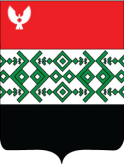 Удмурт Элькунысь «Кизнер ёрос» муниципал кылдытэтлэн администрациез